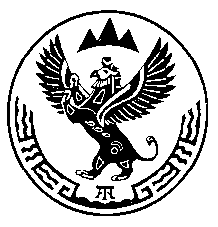 Министерство природных ресурсов, экологии и имущественных отношений Республики АлтайПРИКАЗг. Горно-Алтайск«31» августа 2018 года 		                                                                       № 535Об обеспечении подачи заявлений о государственном кадастровом учете и государственной регистрации права исключительно в электронном виде   В соответствии с распоряжением Правительства Российской Федерации от 31 января 2017 года № 147-р «О целевых моделях упрощения процедур ведения бизнеса и повышения инвестиционной привлекательности субъектов Российской Федерации» п р и к а з ы в а ю:	1. Установить, что со дня вступления в силу настоящего приказа подача заявлений о государственном кадастровом учете недвижимого имущества, находящегося в государственной собственности Республики Алтай, и (или) государственной регистрации прав на указанное недвижимое имущество осуществляется исключительно в электронном виде.	2. Рекомендовать органам местного самоуправления муниципальных образований в Республике Алтай принять правовые акты об обеспечении подачи заявлений о государственном кадастровом учете недвижимого имущества, находящегося в муниципальной собственности, и (или) государственной регистрации прав на указанное недвижимое имущество исключительно в электронном виде. 	3. Настоящий приказ вступает в силу со дня его официального опубликования. 	4. Контроль за выполнением настоящего приказа возложить на заместителя министра природных ресурсов, экологии и имущественных отношений Республики Алтай Ялбакова А.В. Министр природных ресурсов,экологии и имущественных отношенийРеспублики Алтай                                                                                    А.А. Алисов 